АКТобщественной проверкитехнического состояния детской игровой площадки на предмет технического состояния оборудования требованиям безопасности Сроки проведения общественного контроля: 15.02.2020 г.Основания для проведения общественной проверки: в рамках проведения общественного контроля за реализацией национальных проектов на территории Московской области по направлению «Демография», Форма общественного контроля: общественный мониторингПредмет общественной проверки: техническое состояние детской игровой площадки, расположенной во дворе домов №35 и №35/2  по ул. Станционная.Состав группы общественного контроля:Члены комиссии «по ЖКХ, капитальному ремонту, контролю за качеством работы управляющих компаний, архитектуре, архитектурному облику городов, благоустройству территорий, дорожному хозяйству и транспорту» Общественной палаты г.о.Королев: Белозерова Маргарита Нурлаяновна – председатель комиссииЖуравлев Николай Николаевич – член комиссииОбщественная палата г.о. Королёв в рамках реализации нац.проекта «Демография» проинспектировала детскую игровую площадку во дворе домов №35 и №35/2  по ул. Станционная на предмет исполнения действующего законодательства требованиям безопасности при эксплуатации и по содержанию.Проверкой установлено: все игровые конструкции находятся в рабочем состоянии, видимых неисправностей не имеют. На детской площадке поддерживается чистота, территория очищена от снегаЗАМЕЧАНИЕ: повреждены защитные трубки цепного подвеса качели.Общественная палата рекомендует организации, отвечающей за техническое обслуживание данной площадки привести конструкцию - качели в нормативное состояние. По данным проверки составлен АКТ.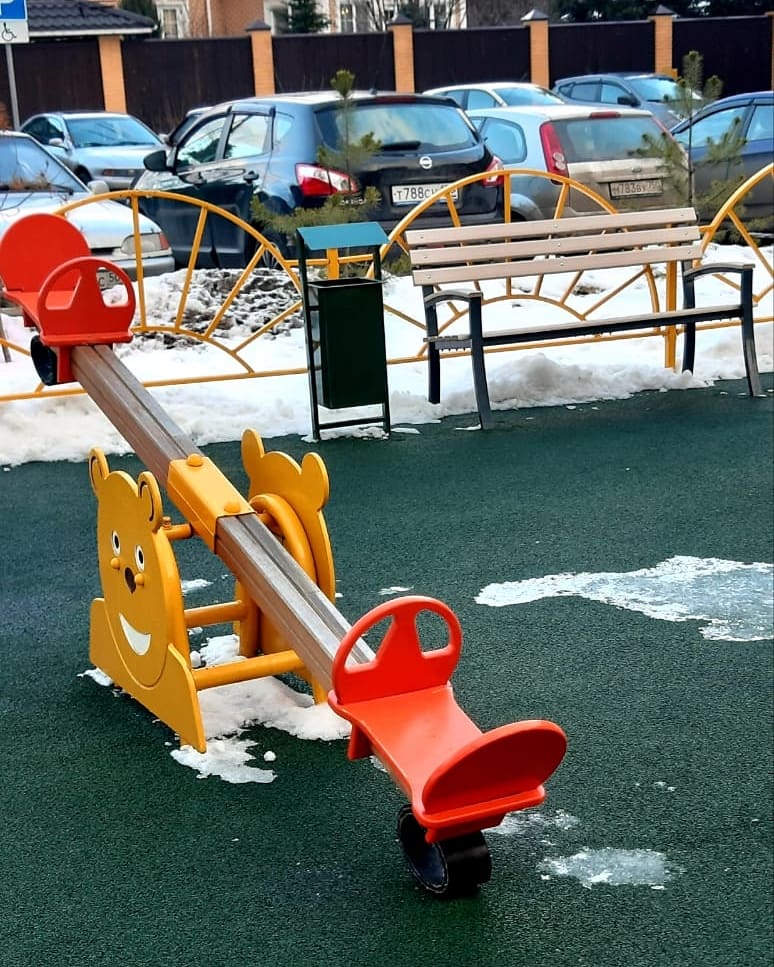 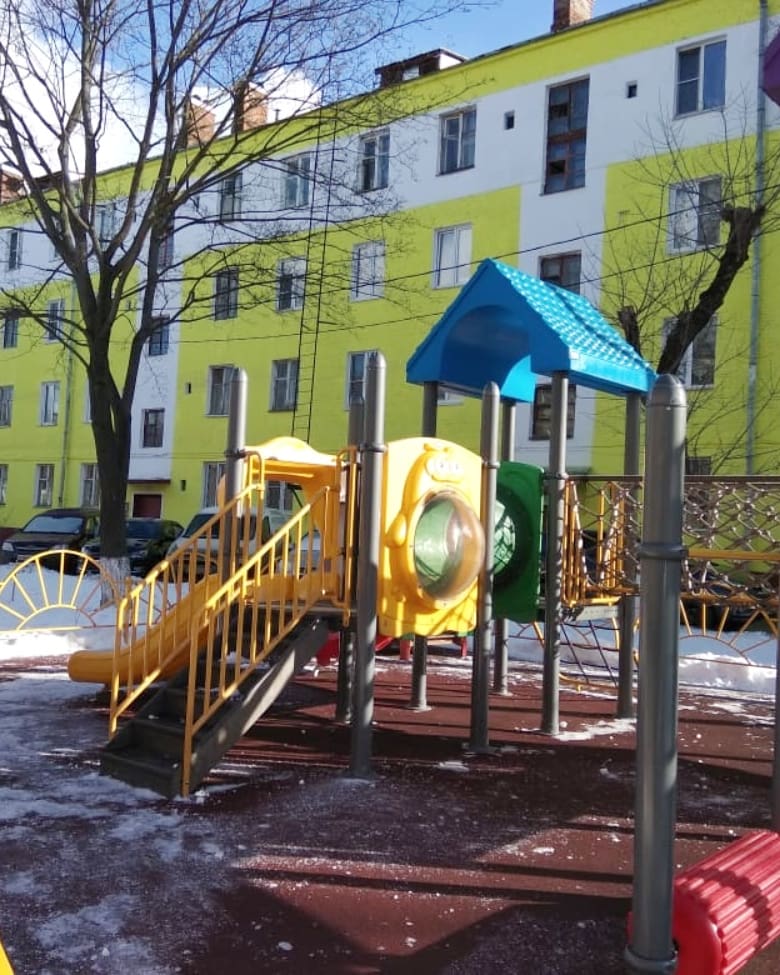 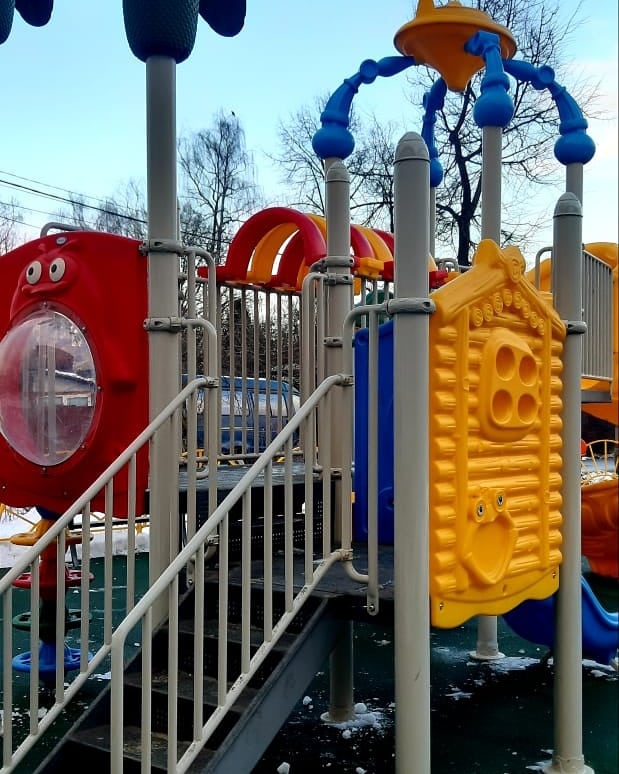 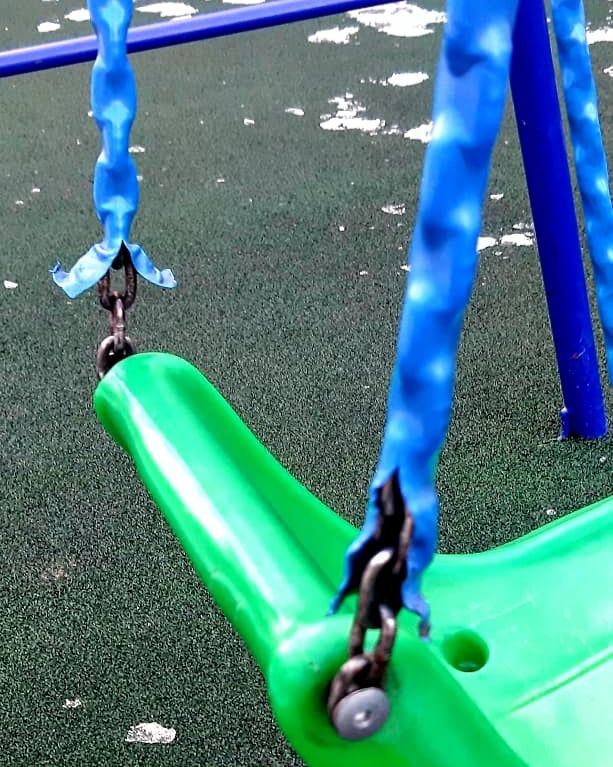 «УТВЕРЖДЕНО»Решением Совета Общественной палаты г.о. Королев Московской областиот 18.02.2020 протокол №04Председатель комиссии «по ЖКХ, капитальному ремонту, контролю за качеством работы управляющих компаний, архитектуре, архитектурному облику городов, благоустройству территорий, дорожному хозяйству и транспорту» Общественной палаты г.о.Королев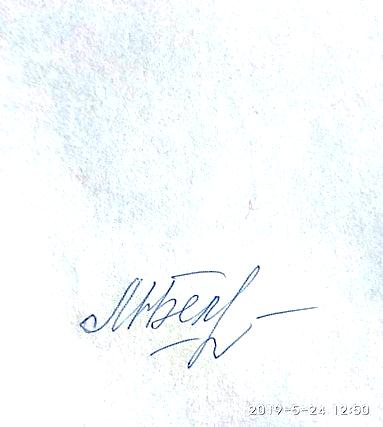 М.Н.Белозёрова